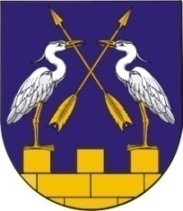                  МО АДМИНИСТРАЦИЙЖЕ                                              АДМИНИСТРАЦИЯ МО           «КОКШАЙСК СЕЛА АДМИНИСТРАЦИЙ»      «КОКШАЙСКОЕ СЕЛЬСКОЕ ПОСЕЛЕНИЕ»          ПУНЧАЛЖЕ						ПОСТАНОВЛЕНИЕ		№ 20                                                                                   от 13 февраля 2017 годаО внесении изменении  в постановление от 12.02.2010  г.  №  17 «О межведомственной комиссии по обследованию технического состояния строящихся и эксплуатируемых зданий и сооружений на территории  МО «Кокшайское сельское поселение» В связи с изменением состава межведомственной   комиссии по обследованию технического состояния строящихся и эксплуатируемых зданий и сооружений на территории  муниципального образования «Кокшайское сельское поселение»,  администрация муниципального образования «Кокшайское сельское поселение»ПОСТАНОВЛЯЕТ:1.  Внести в постановление от 12.02.2010  г.  №  17 «О межведомственной комиссии по обследованию технического состояния строящихся и эксплуатируемых зданий и сооружений на территории  МО «Кокшайское сельское поселение» 9в редакции постановления от 18.09.2013 № 196; от 26.02.2014 № 36; от 27.02.2015 № 36; от 05.11.2015 № 273) (далее – Постановление) следующие изменения:1) Пункт 1 постановления  изложить в новой редакции:«1. Образовать межведомственную комиссию по обследованию технического состояния строящихся и эксплуатируемых зданий и сооружений на территории муниципального образования «Кокшайское сельское поселение» в составе:Иванова Л.Н. – главный  специалист  администрации муниципального образования  «Кокшайское сельское поселение», председатель комиссии;Бондарец Т.Н. – специалист I категории администрация муниципального образования  «Кокшайское сельское поселение», секретарь  комиссии;Члены комиссии:Акошкина Н.И. – заведующая сектором архитектуры Администрации  муниципального образования «Звениговский муниципальный район», (по согласованию);Курсакова Е.В. - ведущий специалист отдела муниципального хозяйства, строительства и архитектуры Администрации муниципального образования  «Звениговский муниципальный район», (по согласованию);  Никитин Н.Н. – начальник ПЧ-30, (по согласованию).».2) Приложение 2 постановления изложить в следующей редакции (прилагается).2. Признать утратившими силу постановления администрации муниципального образования «Кокшайское сельское поселение»: - от 18.09.2013 года № 196 «О внесении изменении  в постановление от 12.02.2010  г.  №  17 «О межведомственной комиссии по обследованию технического состояния строящихся и эксплуатируемых зданий и сооружений на территории  МО «Кокшайское сельское поселение»;- от 27.02.2015 года № 36 «О внесении изменении  в постановление от 12.02.2010  года  №  17 «О межведомственной комиссии по обследованию технического состояния строящихся и эксплуатируемых зданий и сооружений на территории  МО «Кокшайское сельское поселение» (в ред. пост. от 18.09.2013 г. № 196)»;- от 05.11.2015 № 273 «О внесении изменений в постановление от 12 февраля 2010 года № 17 «О межведомственной комиссии по обследованию технического состояния строящихся и эксплуатируемых зданий и сооружений на территории  муниципального образования «Кокшайское сельское поселение» (в ред. пост. от 18.09.2013 г. № 196; от 26.02.2014 г. № 36; от 27.02.2015 г. № 36)».3. Настоящее постановление  вступает в силу со дня  его подписания и подлежит обнародованию.Глава администрации МО«Кокшайское  сельское поселение»                                                  П.Н.НиколаевТел(83645)6-82-21, факс 6-82-19. e-mail: kokshask.adm@yandex.ru,     ИНН/КПП 1203005905/120301001